(Test Sorularında her soru 4  puandır.)1.) Peygamberimiz  Hz. Muhammed(sav)’in Peygamberlik  mucizelerinin en büyüğü ve sürekli olanı hangisidir? A) Ayı ikiye bölmesi ve Mi’raç olayıB) Ağaçların  O’nunla konuşmasıC) Rüyalarının  gün gibi gerçekleşmesiD) Kur’an-ı Kerîm’i insanlığa tebliğ etmesi2.)  “Sizin En Hayırlınız (En Güzeliniz)   Kur’ân-ı    ……………………………    ve  ……………………………….. dir ”                                                         (Hz. Muhammed (sav))Yukarıda  Peygamber  Efendimiz’in sözü olan Hadis-i Şerif’te boş bırakılan yerlere sırasıyla hangileri gelmelidir?A) Duyan-duyuranınız	     B) Öğrenen-Öğreteniniz C) Koruyan-korutan            D) Taşıyan-taşıttıran3.)  Kur’an’da anlatılan peygamberlerle ve  geçmiş toplumlarla ilgili  yaşanmış  ibretlik  hikâyelere ne denir?A) Hadis             B) Tufan            C) Kıssa            D) Macera4.)  RABBİMİZ’in  Kurân-ı  Kerîm’deki   kıssaları  bize anlatmasının    gerçek  amacı  nedir? A)   Tarihi bilgiler verip geçmişe ışık tutmakB)   Hoş vakit geçirmemizi sağlamakC) Helâk olan(yok olan) milletleri tanıtarak onları küçümsemek.D)   Kıssalardan ders almamızı,  iyi ve  güzel davranışlara devam edip,  kötülüklerden  uzak  durmamızı sağlamak5.)  Gönderilen bütün Peygamberler   insanları en başta neye davet etti?A)  Anne babaya iyilik yapmayaB)  Fakirlere yardım etmeyeC)  ALLAH’ın varlığına ve birliğine inanmayaD)  Cana kıymamaya6.)   Aşağıdakilerden hangisi Kur an-ı Kerim’in özelliklerinden değildir?A) Kur an’dan sonra ilahi kitaplar gelmeye devam etmiştir. B) Cebrail(a.s) meleği  vasıtasıyla gönderilmiştir. C) Kur’an parça parça,  23 senede indirilmiştir. D) Kur’an’ın dili Arapça’dır;  tüm insanlara gönderilmiştir.7.)  Kuran-ı Kerim’in her bir cümlesi  ……………………………….…. ; Besmele ile ayrılmış bölümlerine   ……………………..….....…………. ; 20 sayfalık bölümlerine   ………………………….…………..…….    denir.  Yukarıdaki boşluklara sırasıyla aşağıdakilerden hangisi gelmelidir? A)  Âyet – Sûre  - Cüz                 C)   Âyet – Cüz - SûreB)  Sûre – Âyet - Cüz                  D)  Cüz  - Âyet - Sûre8.) Halîlullah (ALLAH’ın Dostu) diye anılan Peygamber  aşağıdakilerden hangisidir?A)  Hz. Salih (as)                 C) Hz. Âdem (as)B)  Hz. İbrâhîm (as)            D) Hz. Şit (as)9.) Aşağıdakilerden hangisi Kur’an-ı Kerim’de Hz. İbrahim hakkında verilen bilgilerden değildir? A) Hanîf yani Tek ALLÂH’a  inanan;  Dua eden  B) Yumuşak huylu, HAKK’a yönelmiş, Halîlullah C)  Ateşe atılsa da mucize olarak ateşin O’nu yakmaması D)  Kur’an-ı Kerim’i  Tecvid’li  olarak  ağlayarak okuması10.) Kur’ân-ı Kerîm gönderiliş amacını Sa’d Sûresi, 29. âyette şu şekilde açıklamaktadır:“(Resulüm!) Sana bu mübarek Kitab’ı (Kur’ân-ı Kerîm’i)  ayetlerini düşünsünler ve aklını kullananlar öğüt alsınlar diye indirdik. ”Yukarıdaki Âyete  göre Kur’ân’ı Kerîm niçin indirilmiştir?A)  Düşünmemiz ve öğüt almamız içinB)  Mezarlıkta okumak içinC)  Sadece okuyup sevap kazanmak içinD)  Sınavlarda başarılı olmak için11.) Peygamberlerin, peygamberliklerini ispat için insanlara gösterdikleri olağanüstü olaylara ne denir?A) Mucize           B) Kıssa             C) Sûre              D) Sihir12.)    İbrahim (a.s.)   RABB’ine gönülden yakarış ile şöyle sesleniyordu :     “İhtiyar halimde bana İsmâil’i ve İshâk’ı lütfeden Allah’a hamdolsun!   Şüphesiz RABBİM  duayı işitendir. Ey RABBİM! Beni ve soyumdan gelecekleri  Namazı devamlı kılanlardan eyle. Ey Rabbimiz! Duâmı kabul et!”    ( İbrahim Suresi,39-40. Ayetler) Yukarıdaki  Âyet’te özellikle hangi ibadet vurgulanmaktadır?A) Kur’ân-ı  Kerîm  öğrenmek    B) Yoksullara zekat vermekC)  Kurban ibadeti                        D)  Namaz ve Dua 13.) ……………………. : ALLAH(cc)’ın kelâmı olan Kur’ân-ı anlayarak ve hissederek tane tane okumak   …………..……….……  :  Hz. İbrâhîm(as)  Peygamber’in Kâbe’yi birlikte  yeniden inşa ettiği ve Kurbân İbâdetini hatırlatan oğlunun adı ……………..………… : Kur’ân-ı doğru ve güzel okumayı öğreten ilim (kurallar bütünü) Yukarıdaki tanımda boş bırakılan yerlere sırasıyla hangi kavramlar gelmelidir?  A)  Alak               -           Kıssa            -        Secde  B)  Tertîl             -        İsmâil (as)         -         TecvîdC)  Tertîl             -          Yâsin             -         SecdeD) Rükû            -          İshâk (as)            -         Kıraat14.)  Kur’ân-ı Kerîm Harfleriyle ilgili aşağıdakilerden hangisi  yanlıştır?A)  Lâmelif ( لا ), aslında ayrı bir harf değildir. Lâm ( ل ) ve elif ( ا ) harflerinin birleşmesinden  oluşmuşturB)  Her harfin mahreçleri yani ses  çıkış yerleri aynıdır.C)  Türkçeden farklı olarak metinler sağdan sola doğru yazılır  ve okunur.D) Kur’an harfleri, Arap alfabesindeki 28 harften oluşur.15.) Aşağıdaki harflerden  hangisinin ses çıkış yerinin (Mahrecinin)  tamamı Boğaz Harfleridir? A)  ح    ج   ر                            B)  خ     ع   ح                       C)    س  ض  ذ                          D)    ق  ص   غ 16.) Peltek Harfler hangi seçenekte verilmiştir?A)  ﺙ   ذ  ﻇ	             B)   ﻇ     ﺶ    ﺬ	                       C)  ﺰ  ﺱ  ﺹ           D)   ض   ص  ذ  17.) KALIN  Harfler’den 5 tanesini kutulara yazınız.(4  p.)                   18.) Kendisinden sonraki harfe Bitişmeyen Harfler’i  yazınız.(4 p.)19.)  Kur’ân Harfleri’ni  baştan sona  kadar  (boş bırakılan yerleri  örnekteki  gibi doğru şekilde)  yazınız.  (14 puan)20.) Tecvid ne demektir? Tecvid’li okumanın önemini ve kazandırdıklarını yazınız (7 P.)21. ) Kıssa  ne demektir?  Kur’ân’da Kıssalar Niçin anlatılmış olabilir ?  (7  P.)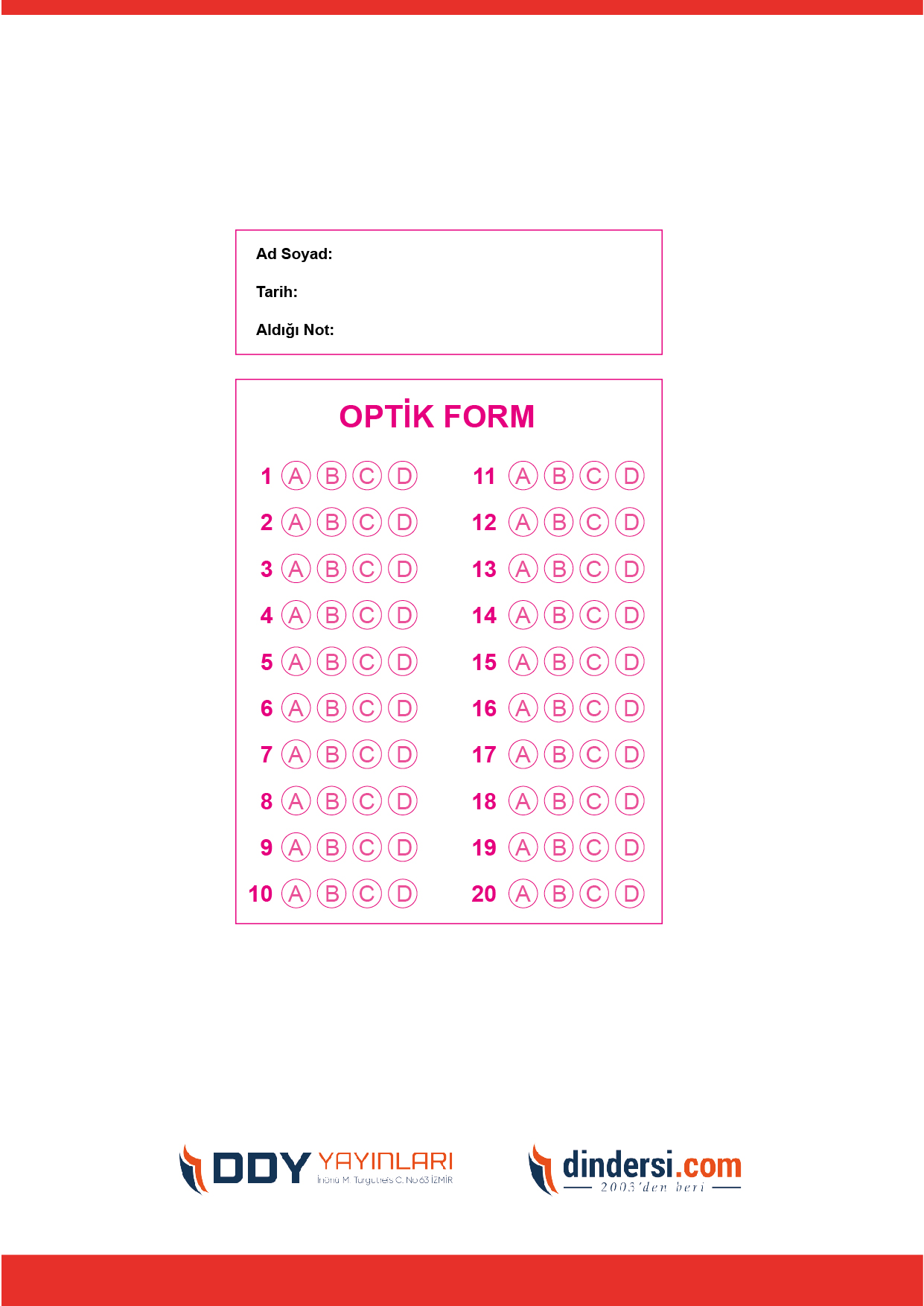 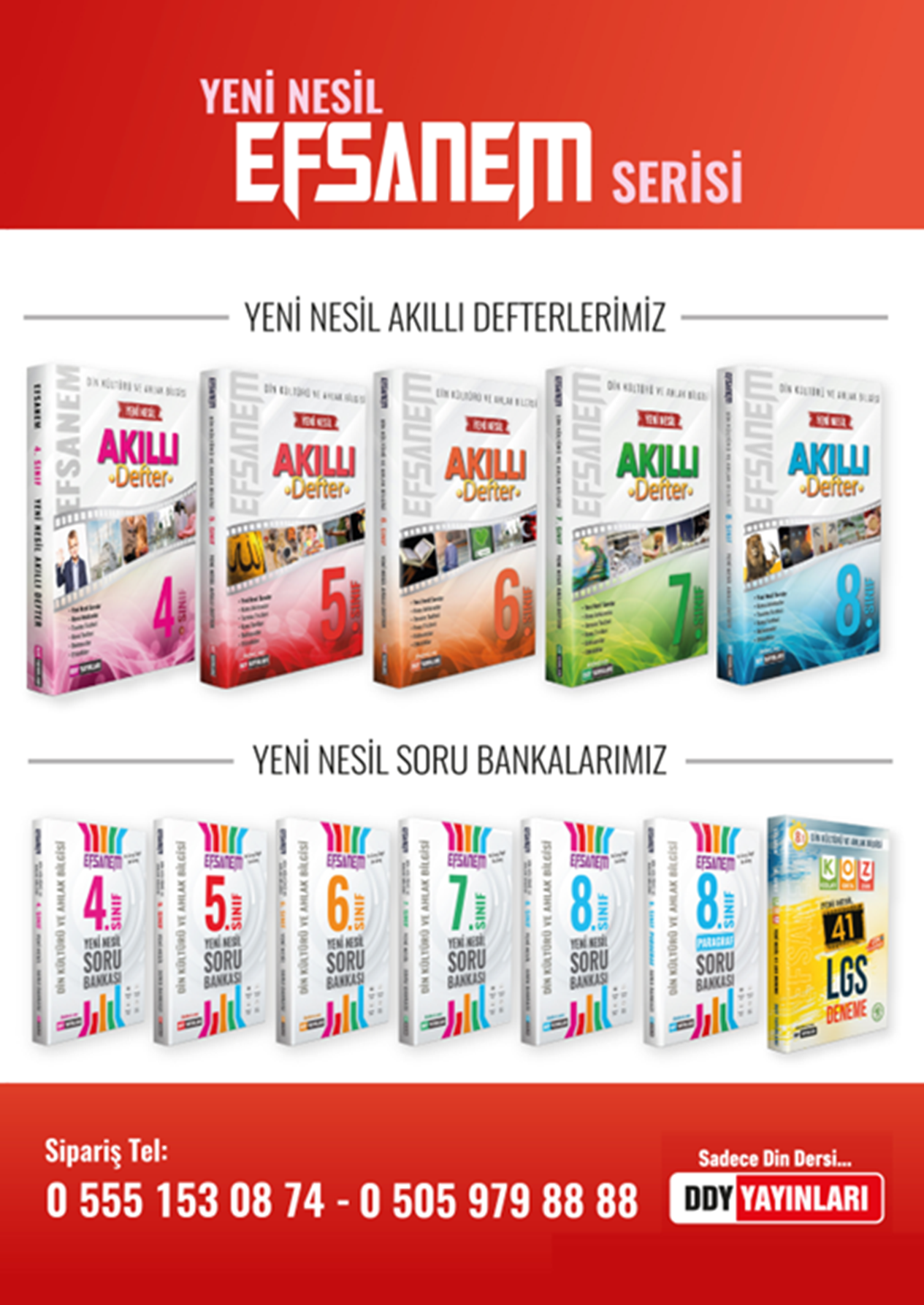 Adı:…………………. OrtaokuluSoyadı:………………. Eğitim Öğretim YılıTarih: ……/……/ 202..Sınıfı:KUR’AN-I KERİMAldığı NotNo:6. Sınıf 1.Dönem 1. Yazılı / Sınav Soruları ارذ..…..…….…..……....…..…..…...…ج..…...…...…..…….....…با………..……….....…DalHı(Hırıltılı)Ha(Boğazın Ortası)…….…...…Se(peltek)Te……...….…Elif………….…غ……………ﻇط………..….…ﺹش..………...…..………..…Fe……….…..…‘Ayın….….…...………….…..…Dat……..….…….…………Sinzeلا………..….…ه………..….…………..….…م………..….…كق………..….…Ye………..….…VavNun………..….…Lam………..….…………..….…Başarılar Dilerim 😊Din Kültürü ve Ahlak Bilgisi Öğretmeni……………………………………………..